МУ «УДО Грозненского муниципального района»Муниципальное бюджетное дошкольное образовательное учреждение«ДЕТСКИЙ № 1 «ТЕРЕМОК» ст. ПЕРВОМАЙСКАЯГРОЗНЕНСКОГО МУНИЦИПАЛЬНОГО РАЙОНА»(МБДОУ «Детский сад № 1 «Теремок» ст. Первомайская»)МУ «Грозненски муниципальни кIоштан МБШХЬДУ»Mуниципальни бюджетни школал хьалхара дешаран учреждени«ГРОЗНЕНСКИ МУНИЦИПАЛЬНИ КIОШТАНПЕРВОМАЙСКЕРА № 1 ЙОЛУ БЕРИЙН БЕШ «ТЕРЕМОК»(МБШХЬДУ «Первомайскера Берийн беш №1 «Теремок»)О Т Ч Е То проведении мероприятий, посвященных «Дню Государственного флага России» (22 августа)22 августа вся Россия отмечает «День Государственного флага России». Накануне праздника в нашем детском саду проходили мероприятия, посвященные этой дате. С детьми были проведены беседы «Государственная символика», в ходе которой в доступной форме дети познакомились с историей возникновения праздника, подвигами наших предков во имя независимости Родины. Ребята вспомнили о том, как велика и красива наша Родина, как богата событиями её история, закрепили свои знания о государственных символах.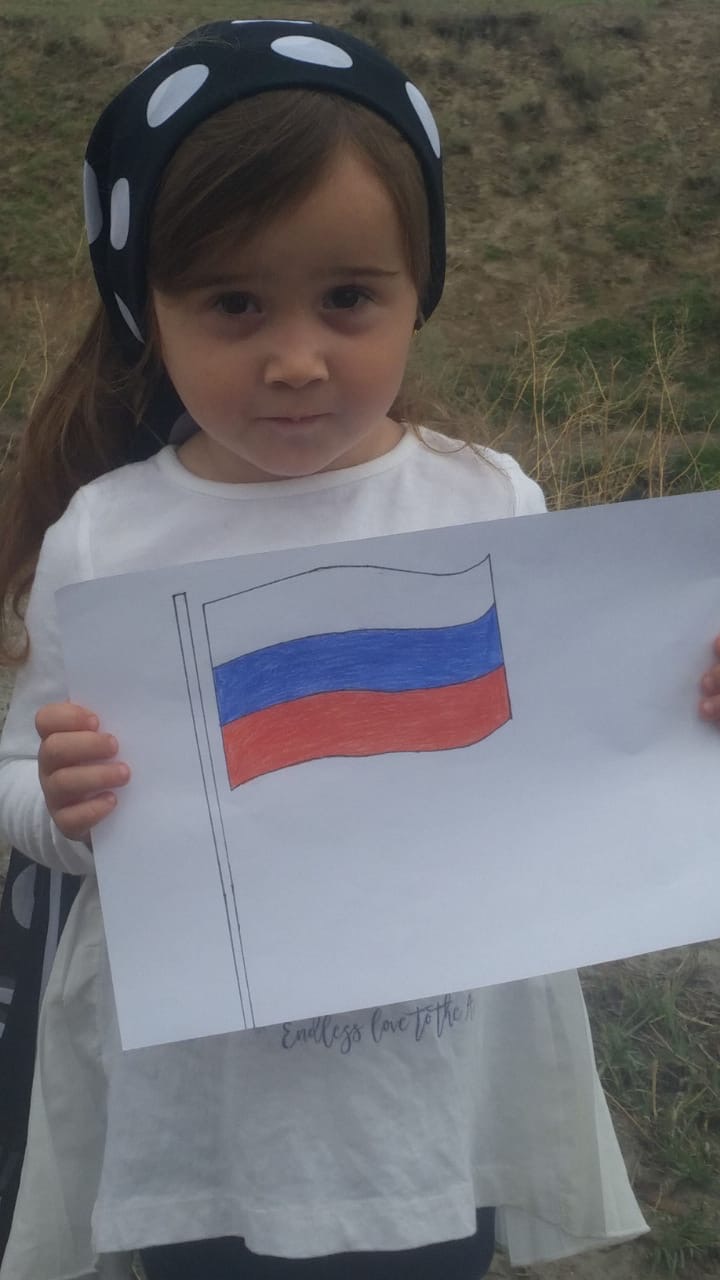 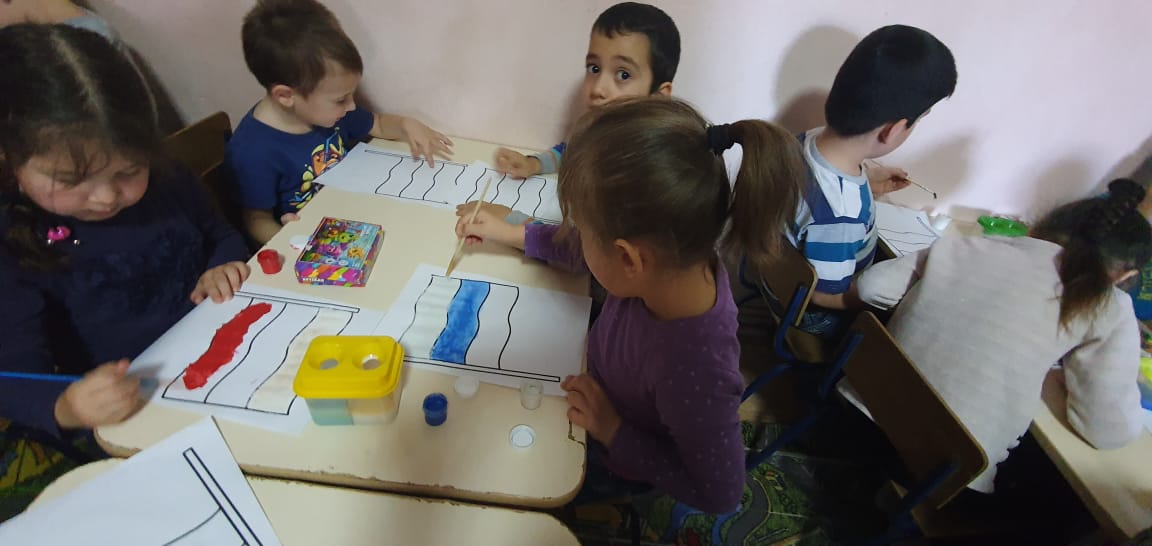 	Дети рисовали тематические рисунки, закрепляя свои знания о символах нашего государства.	Также был проведен флешмоб с детишками с государственным флагом России.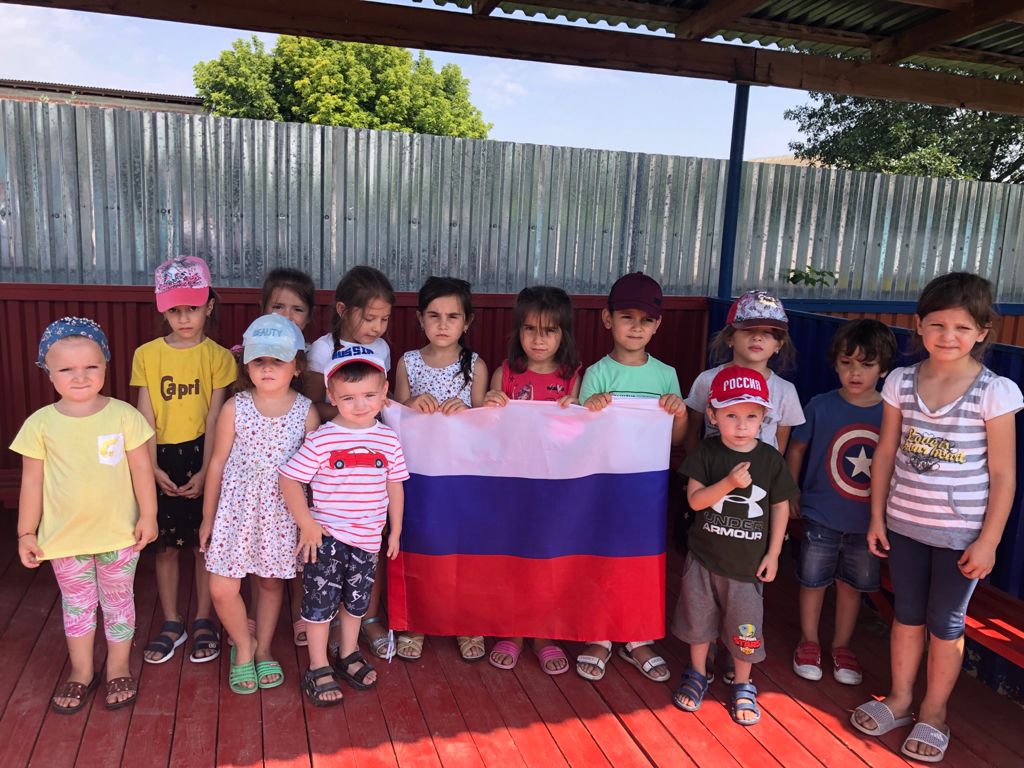 	Проведение таких мероприятий помогает воспитывать чувство любви к Родине, гордости за неё, за народ, населяющий Россию.  Основная цель мероприятий, посвященных празднованию Дня народного единства - сформировать у детей уверенность в том, что Россия – великая многонациональная страна с героическим прошлым и счастливым будущим.Для достижения этого были поставлены следующие задачи:1. Расширять представления детей о родной стране, государственных символах, историей их возникновения.2. Закреплять знания, связанные с событиями истории, поддерживать интерес к изучению истории своей страны и родного края.3. Воспитывать чувство гордости за достижения своей страны, толерантное отношение к людям всех национальностей, живущих в нашей стране и их обычаям.Мероприятия были разнообразные, интересные и запоминающие:1. Чтение детской художественной литературы, стихов об истории России, иноземных захватчиках, об освобождении России народными ополченцами, героями далекого прошлого;2. Проводились тематические занятия на тему: «Россия – наша любимая родина!», а также беседа с детьми старшей группы на тему: «Государственная символика».Проведение мероприятий патриотического направления очень важно в воспитании подрастающего поколения, ведь формирование отношения к своей стране, формирование таких качеств как гражданственность, патриотизм, развитие чувства сопричастности с судьбой своей страны, своего народа, воспитание ответственности за судьбу Родины начинается с детства. Мы надеемся, что еще одна искорка любви к своей Родине зажглась в душе каждого ребенка и взрослого!Старший воспитатель					Х.Ю. Абубакарова	